附件5海南省2021年普通高中学业水平合格性考试试题样卷美术学科（人民教育出版社版）考试时间：40分钟  满分：50分选择题（单选题共10分，共5题，每题2分）1.饕餮纹与夔龙纹是我国商周时期      中应用最广的装饰纹饰。（   ）A.陶器                      B.青铜器       C.瓷器                      D.玉器2.中国古代建筑以       为主要构材。（    ）A.石料                      B.钢铁     C.木料                      D.混凝土3.被人们公认的已知年代最早的一幅独立的山水画作品是（    ）A.《溪山行旅图》           B.《踏歌图》   C.《千里江山图》           D.《游春图》4.十九世纪法国杰出的以表现农民题材而著称的现实主义画家是（    ）A.米勒                    B.席勒    C.惠斯勒                  D.丢勒5.巴黎圣母院属于下面哪一种风格的建筑：（    ）A.拜占庭式                B.罗马式    C.哥特式                  D.伊斯兰式二、判断题（判断题共10分，共5题，每题2分）下列表述中正确的打√，错误的打×。1.张择端的《清明上河图》描绘的是北宋首都东京汴梁街景的风俗画。（   ）                                                2.意大利文艺复兴盛期的“三杰”是达.芬奇、米开朗琪罗、波提切利。（   ）                                           3.北京故宫建筑群应用中轴线对称设计，充分体现了中国古代的皇权思想。（   ）                                            4.表现派的代表人物是马蒂斯。（   ）                    5.古埃及雕刻艺术写实生动，表现手法长期遵守正面律，具有程序化的倾向。（   ）                                          三、看图分析题(30分)请根据所给图片说出该作品的名称、作者、画种，并从作品的创作手法、作品意义和艺术价值等方面进行分析。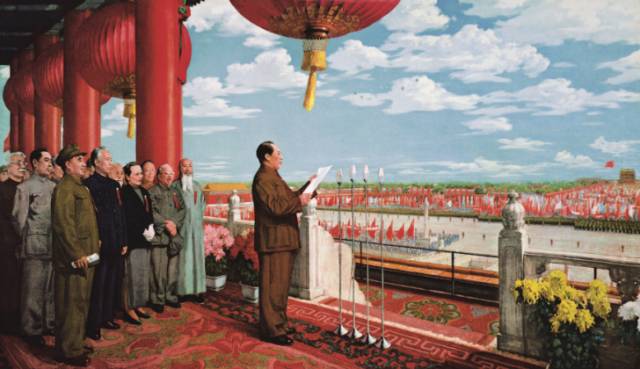 参考答案美术学科（人民教育出版社版）一、选择题（单选题共10分，共5题，每题2分）1（B）    2（C）    3（D）   4（A）    5（C）二、判断题（判断题共10分，共5题，每题2分）1.（ √ ）  2. （ × ）  3. （ √ ）   4. （ × ）  5.（ √ ）三、看图分析题(30分)【参考答案】《开国大典》，董希文，油画，革命历史画写实主义，作品表现1949年10月开国盛典，将天安门上的国家领导人和广场上的游行队伍组织到一个画面之中。画面视频线较低，以突出主要人物天安门上红色的立柱，大红灯笼鲜花和蓝天白云，极力渲染了节日的吉庆气氛。画家借鉴北欧画派细腻丰富的表现，将地毯花卉等表现的很逼真。他在自己的作品中所追求的是按照中国传统审美习惯，要做到远看惊心动魄，近看奥妙无穷。这幅作品所显示的泱泱大国气度和鲜明的民族特色深受人们喜爱，曾被作为年画大量印刷发行。此画一直被誉为“共和国成立的艺术见证”成为现代美术上一幅家喻户晓、影响深远的著名作品之一。题  号一二三总分    得  分评卷人题号12345答案题号12345答案